С П Р А В К А         В целях   информирования  подростков об ответственности за употребление одурманивающих веществ, воспитания  у учащихся умение противостоять негативным явлениям в обществе, отстаивать свою жизненную позицию   5-6  апреля 2019  года  в школе    проводились  классные  часы, тренингы, лекций    на тему «Вред токсикомании». Ведь, токсикомания среди подростков представляет собой серьёзную проблему для современного общества, хотя бытует мнение, что это явление гораздо менее опасное, чем наркомания. Но из-за своего разрушительного воздействия на организм детей и подростков, доступности применяемых токсических веществ, скорости развития психической зависимости — это заболевание представляет серьёзную угрозу.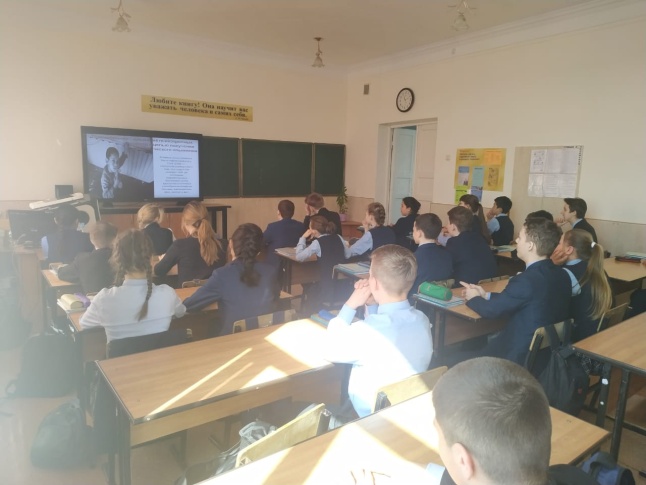 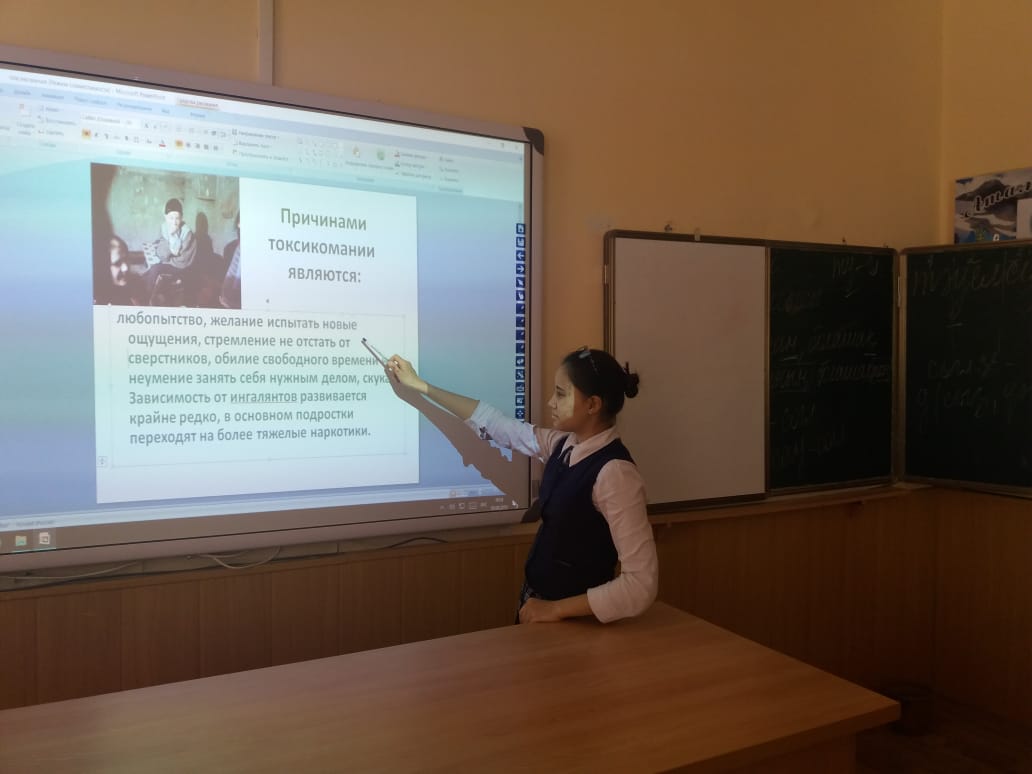 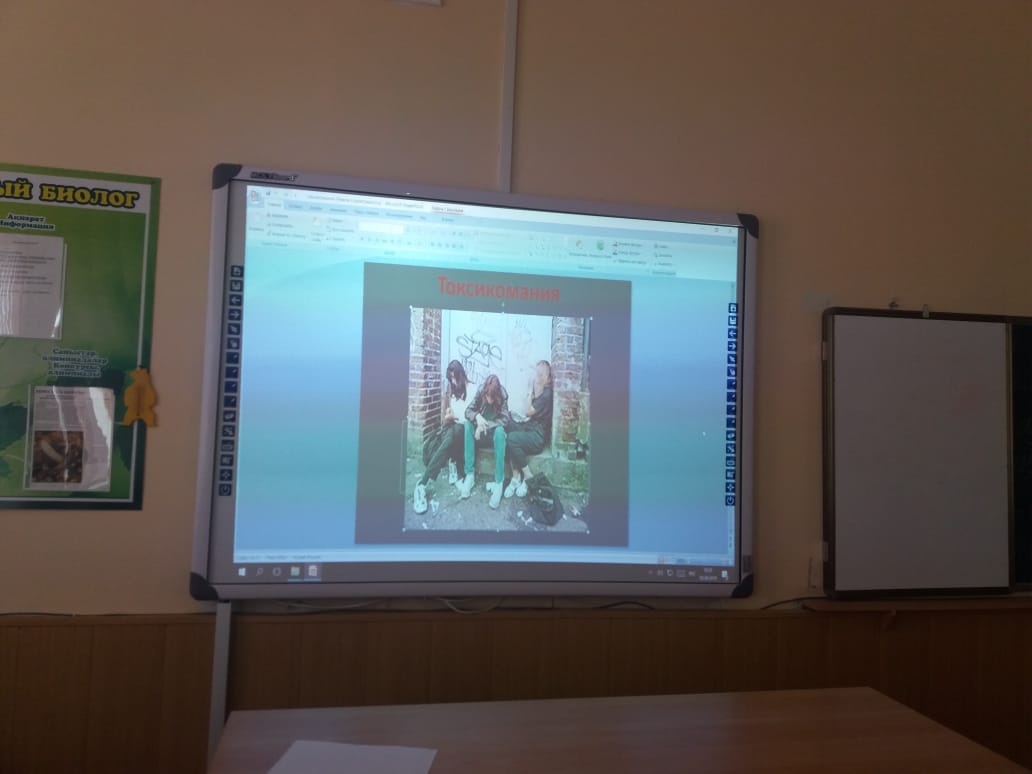 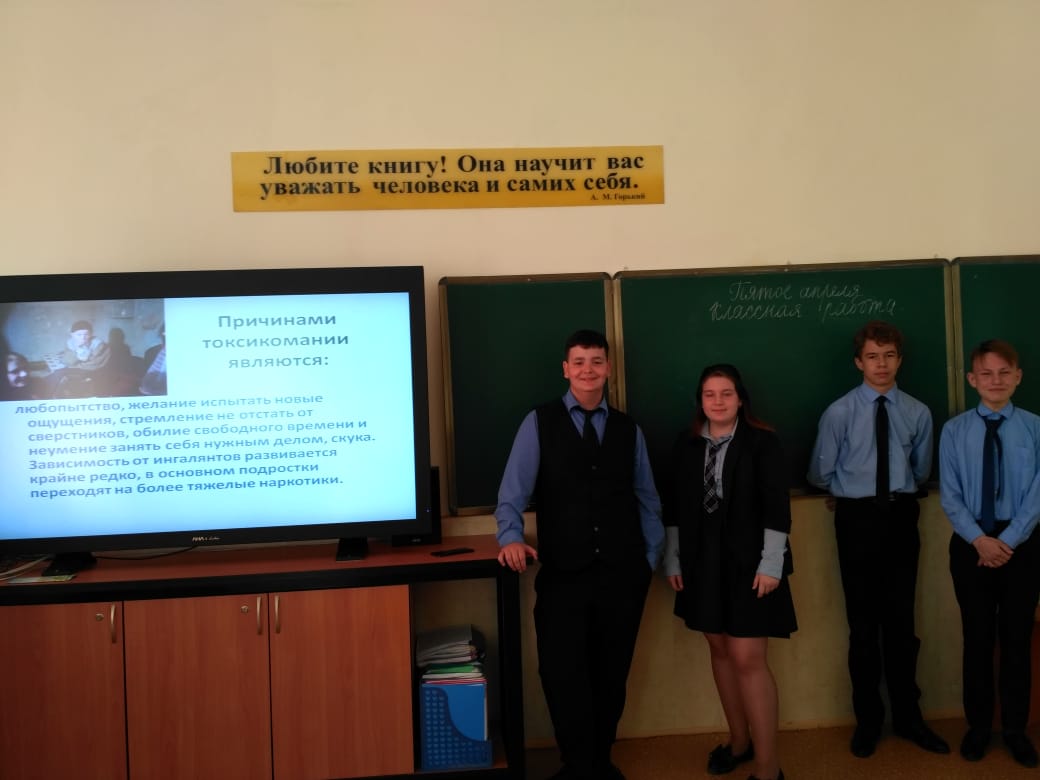 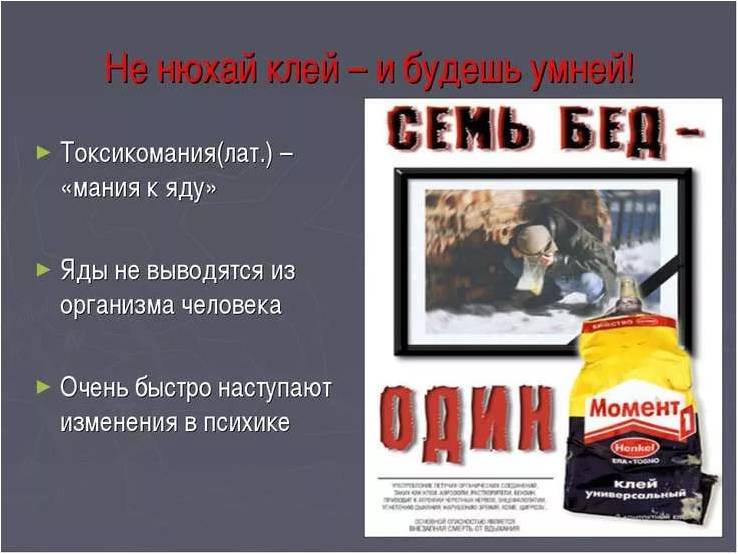 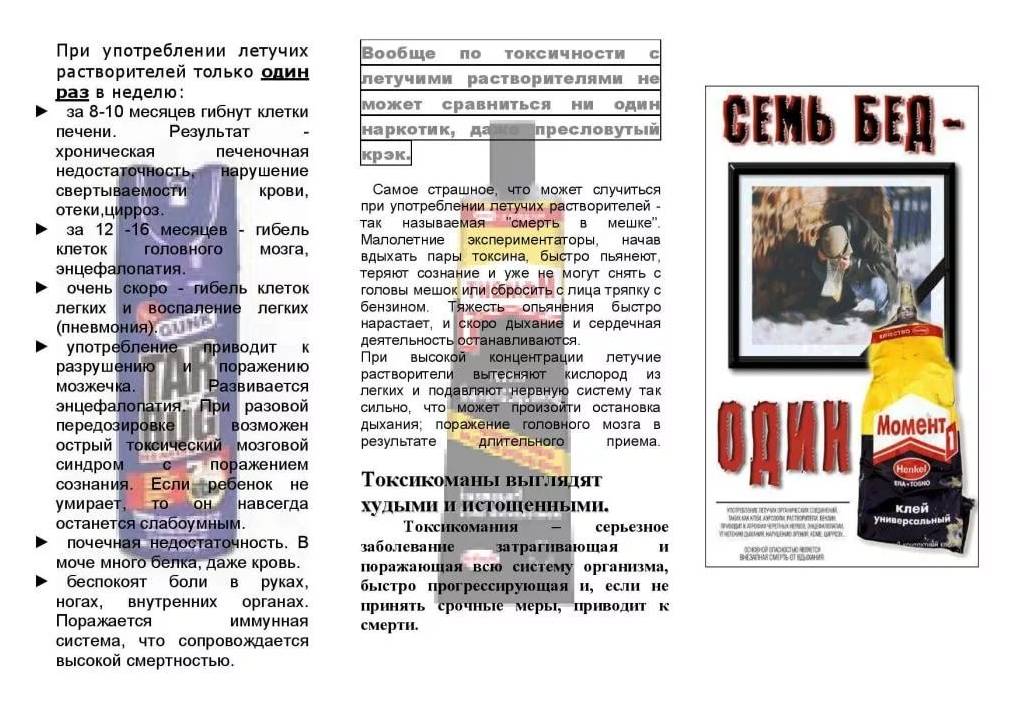 